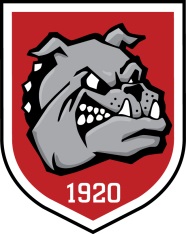 Alexander Graham Middle SchoolSchool AthleticsStudent Attendance ProceduresAG Parents,We are excited about our athletic events this year and we promote positive school spirit and attendance at these events.  In order to maintain the safety and security of our campus and of our students, please comply with the following expectations and procedures for attendance at all AG athletic events.  Thank you for supporting our AG BULLDOG SPORTS!AG students must leave campus and return no earlier than 4:45 pm for all athletic events, except football.  Students may stay after school in a designated classroom for home football events.  We will instruct students of classroom locations by announcements.AG students must remain at the athletic event location for the duration of the event or be picked up by a parent.  All students must be picked up by 6:30 pm to attend another athletic event.AG students must have acceptable behavior in school to attend any athletic events.AG students must follow the directions of school resource officers, school security, and school staff to remain at the athletic event.AG students are required to demonstrate Bulldog PRIDE and SPIRIT which includes appropriate language and good sportsmanship at all athletic events.You may view all AG athletic events at this website: http://www.cmsathleticzone.com/page/show/815057-alexander-graham-fall-sportsThe AG staff appreciates parent and student involvement for all after school events.  All school stakeholders (parents, students, school staff, and community members) share responsibilities to be good citizens and positive role-models for others.  Let’s promote Bulldog Honor Above All!